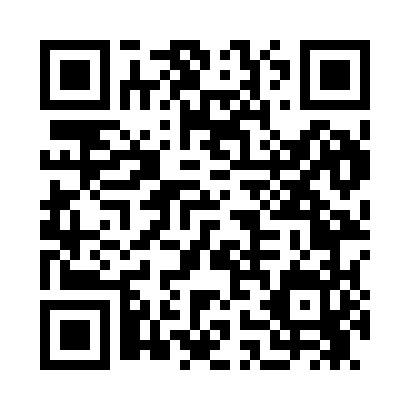 Prayer times for Adaven, Nevada, USAWed 1 May 2024 - Fri 31 May 2024High Latitude Method: Angle Based RulePrayer Calculation Method: Islamic Society of North AmericaAsar Calculation Method: ShafiPrayer times provided by https://www.salahtimes.comDateDayFajrSunriseDhuhrAsrMaghribIsha1Wed4:245:4512:394:287:348:552Thu4:235:4412:394:287:358:573Fri4:215:4312:394:287:368:584Sat4:205:4212:394:287:378:595Sun4:195:4112:394:297:389:006Mon4:175:4012:394:297:399:017Tue4:165:3912:394:297:409:038Wed4:145:3812:394:297:419:049Thu4:135:3712:394:297:429:0510Fri4:125:3612:394:307:429:0611Sat4:115:3512:394:307:439:0812Sun4:095:3412:394:307:449:0913Mon4:085:3312:394:307:459:1014Tue4:075:3212:394:307:469:1115Wed4:065:3112:394:317:479:1216Thu4:055:3012:394:317:489:1417Fri4:035:3012:394:317:499:1518Sat4:025:2912:394:317:499:1619Sun4:015:2812:394:317:509:1720Mon4:005:2712:394:327:519:1821Tue3:595:2712:394:327:529:1922Wed3:585:2612:394:327:539:2123Thu3:575:2512:394:327:549:2224Fri3:565:2512:394:327:549:2325Sat3:565:2412:394:337:559:2426Sun3:555:2412:404:337:569:2527Mon3:545:2312:404:337:579:2628Tue3:535:2312:404:337:579:2729Wed3:525:2212:404:347:589:2830Thu3:525:2212:404:347:599:2931Fri3:515:2112:404:347:599:30